SAN LUIS OBISPO SECTION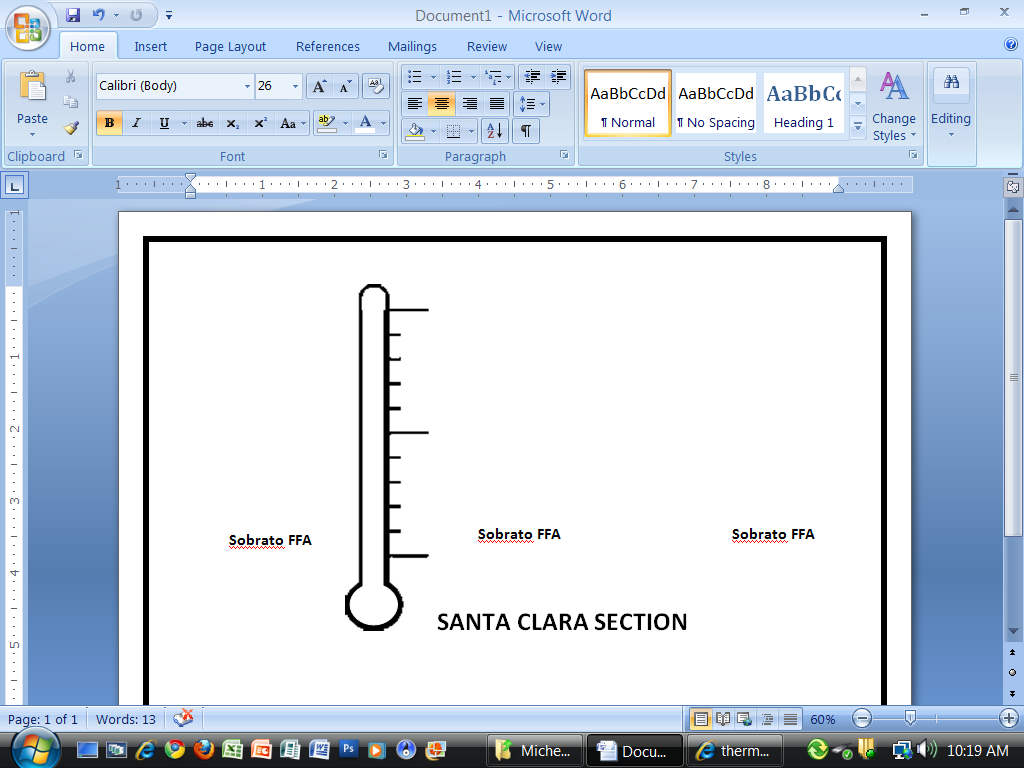 